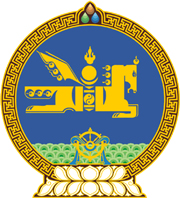 МОНГОЛ УЛСЫН ХУУЛЬ2024 оны 05 сарын 16 өдөр                                                                  Төрийн ордон, Улаанбаатар хот      НЭМЭГДСЭН ӨРТГИЙН АЛБАН    ТАТВАРААС ЧӨЛӨӨЛӨХ ТУХАЙ         	1 дүгээр зүйл.Гепатитын D вирусийн эмчилгээнд хэрэглэх зорилгоор импортоор оруулж байгаа Булевиртид эмийг нэмэгдсэн өртгийн албан татвараас чөлөөлсүгэй.        	2 дугаар зүйл.Энэ хуулийг 2027 оны 01 дүгээр сарын 01-ний өдрийг хүртэл дагаж мөрдөнө.		МОНГОЛ УЛСЫН 		ИХ ХУРЛЫН ДАРГА 				Г.ЗАНДАНШАТАР 